                                                  Каратаев Мирлан Анварбекович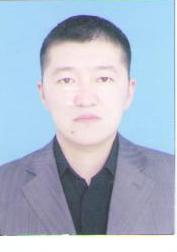 Каратаев Мирлан Анварбекович, 1983 года рождения, кыргыз. В 2005 году окончил с отличием медицинский институт при ОшГУ по специальности «лечебное дело». Общий стаж работы по специальности 13 лет.Научно-педагогический стаж 3 года.Сфера работы- хирургические болезни.Каратаев Мирлан Анварбекович, 1983 года рождения, кыргыз. В 2005 году окончил с отличием медицинский институт при ОшГУ по специальности «лечебное дело». Общий стаж работы по специальности 13 лет.Научно-педагогический стаж 3 года.Сфера работы- хирургические болезни.Каратаев Мирлан Анварбекович, 1983 года рождения, кыргыз. В 2005 году окончил с отличием медицинский институт при ОшГУ по специальности «лечебное дело». Общий стаж работы по специальности 13 лет.Научно-педагогический стаж 3 года.Сфера работы- хирургические болезни.Каратаев Мирлан Анварбекович, 1983 года рождения, кыргыз. В 2005 году окончил с отличием медицинский институт при ОшГУ по специальности «лечебное дело». Общий стаж работы по специальности 13 лет.Научно-педагогический стаж 3 года.Сфера работы- хирургические болезни.Каратаев Мирлан Анварбекович, 1983 года рождения, кыргыз. В 2005 году окончил с отличием медицинский институт при ОшГУ по специальности «лечебное дело». Общий стаж работы по специальности 13 лет.Научно-педагогический стаж 3 года.Сфера работы- хирургические болезни.Каратаев Мирлан Анварбекович, 1983 года рождения, кыргыз. В 2005 году окончил с отличием медицинский институт при ОшГУ по специальности «лечебное дело». Общий стаж работы по специальности 13 лет.Научно-педагогический стаж 3 года.Сфера работы- хирургические болезни.Персональная информацияПерсональная информацияПерсональная информацияПерсональная информацияПерсональная информацияПерсональная информацияПерсональная информацияПерсональная информацияПерсональная информацияПерсональная информацияПерсональная информацияПерсональная информацияФамилия Фамилия Фамилия Фамилия Фамилия КаратаевКаратаевКаратаевКаратаевКаратаевКаратаевКаратаевИмя Имя Имя Имя Имя МирланМирланМирланМирланМирланМирланМирланОтчествоОтчествоОтчествоОтчествоОтчествоАнварбековичАнварбековичАнварбековичАнварбековичАнварбековичАнварбековичАнварбековичДата рожденияДата рожденияДата рожденияДата рожденияДата рождения21 мая 1983 года21 мая 1983 года21 мая 1983 года21 мая 1983 года21 мая 1983 года21 мая 1983 года21 мая 1983 годаКонтактная информация:Контактная информация:Контактная информация:Контактная информация:Рабочий телефонРабочий телефонРабочий телефонРабочий телефонРабочий телефонКонтактная информация:Контактная информация:Контактная информация:Контактная информация:Домашний телефонДомашний телефонДомашний телефонДомашний телефонДомашний телефонКонтактная информация:Контактная информация:Контактная информация:Контактная информация:Мобильный телефонМобильный телефонМобильный телефонМобильный телефонМобильный телефон0555 888 1550555 888 1550555 888 155Контактная информация:Контактная информация:Контактная информация:Контактная информация:ФаксФаксФаксФаксФаксКонтактная информация:Контактная информация:Контактная информация:Контактная информация:E-mail  E-mail  E-mail  E-mail  E-mail  dr.karataev@mail.ru dr.karataev@mail.ru dr.karataev@mail.ru ОБРАЗОВАНИЕ:ОБРАЗОВАНИЕ:ОБРАЗОВАНИЕ:ОБРАЗОВАНИЕ:ОБРАЗОВАНИЕ:ОБРАЗОВАНИЕ:ОБРАЗОВАНИЕ:ОБРАЗОВАНИЕ:ОБРАЗОВАНИЕ:ОБРАЗОВАНИЕ:ОБРАЗОВАНИЕ:ОБРАЗОВАНИЕ:Дата начала / окончанияДата начала / окончанияВузВузВузВузВузФакультетФакультетФакультетФакультетСпециальность1999/20051999/2005Ошский Государственный УниверситетОшский Государственный УниверситетОшский Государственный УниверситетОшский Государственный УниверситетОшский Государственный УниверситетМедицинский институт при ОшГУМедицинский институт при ОшГУМедицинский институт при ОшГУМедицинский институт при ОшГУЛечебное делоКлючевые квалификации/ ОПЫТ в области аккредитации и гарантии качества (тренинг, семинары, конференции и т.п.).Ключевые квалификации/ ОПЫТ в области аккредитации и гарантии качества (тренинг, семинары, конференции и т.п.).Ключевые квалификации/ ОПЫТ в области аккредитации и гарантии качества (тренинг, семинары, конференции и т.п.).Ключевые квалификации/ ОПЫТ в области аккредитации и гарантии качества (тренинг, семинары, конференции и т.п.).Ключевые квалификации/ ОПЫТ в области аккредитации и гарантии качества (тренинг, семинары, конференции и т.п.).Ключевые квалификации/ ОПЫТ в области аккредитации и гарантии качества (тренинг, семинары, конференции и т.п.).Ключевые квалификации/ ОПЫТ в области аккредитации и гарантии качества (тренинг, семинары, конференции и т.п.).Ключевые квалификации/ ОПЫТ в области аккредитации и гарантии качества (тренинг, семинары, конференции и т.п.).Ключевые квалификации/ ОПЫТ в области аккредитации и гарантии качества (тренинг, семинары, конференции и т.п.).Ключевые квалификации/ ОПЫТ в области аккредитации и гарантии качества (тренинг, семинары, конференции и т.п.).Ключевые квалификации/ ОПЫТ в области аккредитации и гарантии качества (тренинг, семинары, конференции и т.п.).Ключевые квалификации/ ОПЫТ в области аккредитации и гарантии качества (тренинг, семинары, конференции и т.п.).Дата начала / окончанияДата начала / окончанияНазвание Название Название Название Название Название Название Название Название Название 01.06.2009-27.06.200901.06.2009-27.06.2009Свидетельство «Неотложная хирургия органов грудной и брюшной полостей» ОМОКБ, г. Ош.Свидетельство «Неотложная хирургия органов грудной и брюшной полостей» ОМОКБ, г. Ош.Свидетельство «Неотложная хирургия органов грудной и брюшной полостей» ОМОКБ, г. Ош.Свидетельство «Неотложная хирургия органов грудной и брюшной полостей» ОМОКБ, г. Ош.Свидетельство «Неотложная хирургия органов грудной и брюшной полостей» ОМОКБ, г. Ош.Свидетельство «Неотложная хирургия органов грудной и брюшной полостей» ОМОКБ, г. Ош.Свидетельство «Неотложная хирургия органов грудной и брюшной полостей» ОМОКБ, г. Ош.Свидетельство «Неотложная хирургия органов грудной и брюшной полостей» ОМОКБ, г. Ош.Свидетельство «Неотложная хирургия органов грудной и брюшной полостей» ОМОКБ, г. Ош.Свидетельство «Неотложная хирургия органов грудной и брюшной полостей» ОМОКБ, г. Ош.12.12.2011-24.12.201112.12.2011-24.12.2011Свидетельство « Амбулаторная хирургия» г. ОшСвидетельство « Амбулаторная хирургия» г. ОшСвидетельство « Амбулаторная хирургия» г. ОшСвидетельство « Амбулаторная хирургия» г. ОшСвидетельство « Амбулаторная хирургия» г. ОшСвидетельство « Амбулаторная хирургия» г. ОшСвидетельство « Амбулаторная хирургия» г. ОшСвидетельство « Амбулаторная хирургия» г. ОшСвидетельство « Амбулаторная хирургия» г. ОшСвидетельство « Амбулаторная хирургия» г. Ош24-26 июля 2013г24-26 июля 2013гСертификат «Вопросы малоинвазивной хирургии» г. Бишкек, Кыргызстан.Сертификат «Вопросы малоинвазивной хирургии» г. Бишкек, Кыргызстан.Сертификат «Вопросы малоинвазивной хирургии» г. Бишкек, Кыргызстан.Сертификат «Вопросы малоинвазивной хирургии» г. Бишкек, Кыргызстан.Сертификат «Вопросы малоинвазивной хирургии» г. Бишкек, Кыргызстан.Сертификат «Вопросы малоинвазивной хирургии» г. Бишкек, Кыргызстан.Сертификат «Вопросы малоинвазивной хирургии» г. Бишкек, Кыргызстан.Сертификат «Вопросы малоинвазивной хирургии» г. Бишкек, Кыргызстан.Сертификат «Вопросы малоинвазивной хирургии» г. Бишкек, Кыргызстан.Сертификат «Вопросы малоинвазивной хирургии» г. Бишкек, Кыргызстан.30.052016-30.06.201630.052016-30.06.2016Удостоверение « Лапароскопическая абдоминальная хирургия» г. Москва ,РФ.Удостоверение « Лапароскопическая абдоминальная хирургия» г. Москва ,РФ.Удостоверение « Лапароскопическая абдоминальная хирургия» г. Москва ,РФ.Удостоверение « Лапароскопическая абдоминальная хирургия» г. Москва ,РФ.Удостоверение « Лапароскопическая абдоминальная хирургия» г. Москва ,РФ.Удостоверение « Лапароскопическая абдоминальная хирургия» г. Москва ,РФ.Удостоверение « Лапароскопическая абдоминальная хирургия» г. Москва ,РФ.Удостоверение « Лапароскопическая абдоминальная хирургия» г. Москва ,РФ.Удостоверение « Лапароскопическая абдоминальная хирургия» г. Москва ,РФ.Удостоверение « Лапароскопическая абдоминальная хирургия» г. Москва ,РФ.25.09.201701.10.201725.09.201701.10.2017Сертификат « Инфекционный контроль в отделениях высокого риска» г. Чолпоната, Кыргызстан.Сертификат « Инфекционный контроль в отделениях высокого риска» г. Чолпоната, Кыргызстан.Сертификат « Инфекционный контроль в отделениях высокого риска» г. Чолпоната, Кыргызстан.Сертификат « Инфекционный контроль в отделениях высокого риска» г. Чолпоната, Кыргызстан.Сертификат « Инфекционный контроль в отделениях высокого риска» г. Чолпоната, Кыргызстан.Сертификат « Инфекционный контроль в отделениях высокого риска» г. Чолпоната, Кыргызстан.Сертификат « Инфекционный контроль в отделениях высокого риска» г. Чолпоната, Кыргызстан.Сертификат « Инфекционный контроль в отделениях высокого риска» г. Чолпоната, Кыргызстан.Сертификат « Инфекционный контроль в отделениях высокого риска» г. Чолпоната, Кыргызстан.Сертификат « Инфекционный контроль в отделениях высокого риска» г. Чолпоната, Кыргызстан.19.08.201824.08.201819.08.201824.08.2018Сертификат «Вопросы инфекционного контроля в отделении хирургии»  г. Чолпоната, Кыргызстан.Сертификат «Вопросы инфекционного контроля в отделении хирургии»  г. Чолпоната, Кыргызстан.Сертификат «Вопросы инфекционного контроля в отделении хирургии»  г. Чолпоната, Кыргызстан.Сертификат «Вопросы инфекционного контроля в отделении хирургии»  г. Чолпоната, Кыргызстан.Сертификат «Вопросы инфекционного контроля в отделении хирургии»  г. Чолпоната, Кыргызстан.Сертификат «Вопросы инфекционного контроля в отделении хирургии»  г. Чолпоната, Кыргызстан.Сертификат «Вопросы инфекционного контроля в отделении хирургии»  г. Чолпоната, Кыргызстан.Сертификат «Вопросы инфекционного контроля в отделении хирургии»  г. Чолпоната, Кыргызстан.Сертификат «Вопросы инфекционного контроля в отделении хирургии»  г. Чолпоната, Кыргызстан.Сертификат «Вопросы инфекционного контроля в отделении хирургии»  г. Чолпоната, Кыргызстан.Знание языков: указать компетенции по шкале от 1 до 5 (1 – отличное знание, 5 – знание базовых основ)Знание языков: указать компетенции по шкале от 1 до 5 (1 – отличное знание, 5 – знание базовых основ)Знание языков: указать компетенции по шкале от 1 до 5 (1 – отличное знание, 5 – знание базовых основ)Знание языков: указать компетенции по шкале от 1 до 5 (1 – отличное знание, 5 – знание базовых основ)Знание языков: указать компетенции по шкале от 1 до 5 (1 – отличное знание, 5 – знание базовых основ)Знание языков: указать компетенции по шкале от 1 до 5 (1 – отличное знание, 5 – знание базовых основ)Знание языков: указать компетенции по шкале от 1 до 5 (1 – отличное знание, 5 – знание базовых основ)Знание языков: указать компетенции по шкале от 1 до 5 (1 – отличное знание, 5 – знание базовых основ)Знание языков: указать компетенции по шкале от 1 до 5 (1 – отличное знание, 5 – знание базовых основ)Знание языков: указать компетенции по шкале от 1 до 5 (1 – отличное знание, 5 – знание базовых основ)Знание языков: указать компетенции по шкале от 1 до 5 (1 – отличное знание, 5 – знание базовых основ)Знание языков: указать компетенции по шкале от 1 до 5 (1 – отличное знание, 5 – знание базовых основ)Language  (Язык)Language  (Язык)Language  (Язык)Reading (Чтение)Reading (Чтение)Reading (Чтение)Reading (Чтение)Reading (Чтение)Speaking (Разговорный)Speaking (Разговорный)Writing  (Письмо)Writing  (Письмо)Кыргызский Кыргызский Кыргызский 111111111Русский Русский Русский 111111111Английский Английский Английский 111112222Дополнительная информацияДополнительная информацияДополнительная информацияДополнительная информацияДополнительная информацияДополнительная информацияДополнительная информацияДополнительная информацияДополнительная информацияДополнительная информацияДополнительная информацияДополнительная информацияУченая степень/другие научные или профессиональные званияУченая степень/другие научные или профессиональные званияУченая степень/другие научные или профессиональные званияУченая степень/другие научные или профессиональные званияУченая степень/другие научные или профессиональные званияУченая степень/другие научные или профессиональные званияУченая степень/другие научные или профессиональные званияУченая степень/другие научные или профессиональные званияУченая степень/другие научные или профессиональные званияУченая степень/другие научные или профессиональные званияУченая степень/другие научные или профессиональные званияУченая степень/другие научные или профессиональные званияаспирантурааспирантурааспирантурааспирантурааспирантурааспирантурааспирантурааспирантурааспирантурааспирантурааспирантураЧленство в различных организацияхЧленство в различных организацияхЧленство в различных организацияхЧленство в различных организацияхЧленство в различных организацияхЧленство в различных организацияхЧленство в различных организацияхЧленство в различных организацияхЧленство в различных организацияхЧленство в различных организацияхЧленство в различных организацияхЧленство в различных организацияхНе состоюНе состоюНе состоюНе состоюНе состоюНе состоюНе состоюНе состоюНе состоюНе состоюНе состоюЛичные данные и навыки Личные данные и навыки Личные данные и навыки Личные данные и навыки Личные данные и навыки Личные данные и навыки Личные данные и навыки Личные данные и навыки Личные данные и навыки Личные данные и навыки Личные данные и навыки Личные данные и навыки Владеет работой на компьютереВладеет работой на компьютереВладеет работой на компьютереВладеет работой на компьютереВладеет работой на компьютереВладеет работой на компьютереВладеет работой на компьютереВладеет работой на компьютереВладеет работой на компьютереВладеет работой на компьютереВладеет работой на компьютереВладеет работой на компьютереПаспортные данные: Паспорт серии AN1352537, выдан от 23.06.2009 г, ИИМ 50-41Удостоверение соц. защиты (ОМС): 22105198300473Семейное положение: женат, воспитывает сына.Паспортные данные: Паспорт серии AN1352537, выдан от 23.06.2009 г, ИИМ 50-41Удостоверение соц. защиты (ОМС): 22105198300473Семейное положение: женат, воспитывает сына.Паспортные данные: Паспорт серии AN1352537, выдан от 23.06.2009 г, ИИМ 50-41Удостоверение соц. защиты (ОМС): 22105198300473Семейное положение: женат, воспитывает сына.Паспортные данные: Паспорт серии AN1352537, выдан от 23.06.2009 г, ИИМ 50-41Удостоверение соц. защиты (ОМС): 22105198300473Семейное положение: женат, воспитывает сына.Паспортные данные: Паспорт серии AN1352537, выдан от 23.06.2009 г, ИИМ 50-41Удостоверение соц. защиты (ОМС): 22105198300473Семейное положение: женат, воспитывает сына.Паспортные данные: Паспорт серии AN1352537, выдан от 23.06.2009 г, ИИМ 50-41Удостоверение соц. защиты (ОМС): 22105198300473Семейное положение: женат, воспитывает сына.Паспортные данные: Паспорт серии AN1352537, выдан от 23.06.2009 г, ИИМ 50-41Удостоверение соц. защиты (ОМС): 22105198300473Семейное положение: женат, воспитывает сына.Паспортные данные: Паспорт серии AN1352537, выдан от 23.06.2009 г, ИИМ 50-41Удостоверение соц. защиты (ОМС): 22105198300473Семейное положение: женат, воспитывает сына.Паспортные данные: Паспорт серии AN1352537, выдан от 23.06.2009 г, ИИМ 50-41Удостоверение соц. защиты (ОМС): 22105198300473Семейное положение: женат, воспитывает сына.Паспортные данные: Паспорт серии AN1352537, выдан от 23.06.2009 г, ИИМ 50-41Удостоверение соц. защиты (ОМС): 22105198300473Семейное положение: женат, воспитывает сына.Паспортные данные: Паспорт серии AN1352537, выдан от 23.06.2009 г, ИИМ 50-41Удостоверение соц. защиты (ОМС): 22105198300473Семейное положение: женат, воспитывает сына.Паспортные данные: Паспорт серии AN1352537, выдан от 23.06.2009 г, ИИМ 50-41Удостоверение соц. защиты (ОМС): 22105198300473Семейное положение: женат, воспитывает сына.Дополнительная информация (награды)Дополнительная информация (награды)Дополнительная информация (награды)Дополнительная информация (награды)Дополнительная информация (награды)Дополнительная информация (награды)Дополнительная информация (награды)Дополнительная информация (награды)Дополнительная информация (награды)Дополнительная информация (награды)Дополнительная информация (награды)Дополнительная информация (награды)Награжден Почетными грамотами  ОГКБ и Гор кенеша 2013,2014. Награжден Почетными грамотами  ОГКБ и Гор кенеша 2013,2014. Награжден Почетными грамотами  ОГКБ и Гор кенеша 2013,2014. Награжден Почетными грамотами  ОГКБ и Гор кенеша 2013,2014. Награжден Почетными грамотами  ОГКБ и Гор кенеша 2013,2014. Награжден Почетными грамотами  ОГКБ и Гор кенеша 2013,2014. Награжден Почетными грамотами  ОГКБ и Гор кенеша 2013,2014. Награжден Почетными грамотами  ОГКБ и Гор кенеша 2013,2014. Награжден Почетными грамотами  ОГКБ и Гор кенеша 2013,2014. Награжден Почетными грамотами  ОГКБ и Гор кенеша 2013,2014. Награжден Почетными грамотами  ОГКБ и Гор кенеша 2013,2014. Награжден Почетными грамотами  ОГКБ и Гор кенеша 2013,2014. 